Sprookjes enzo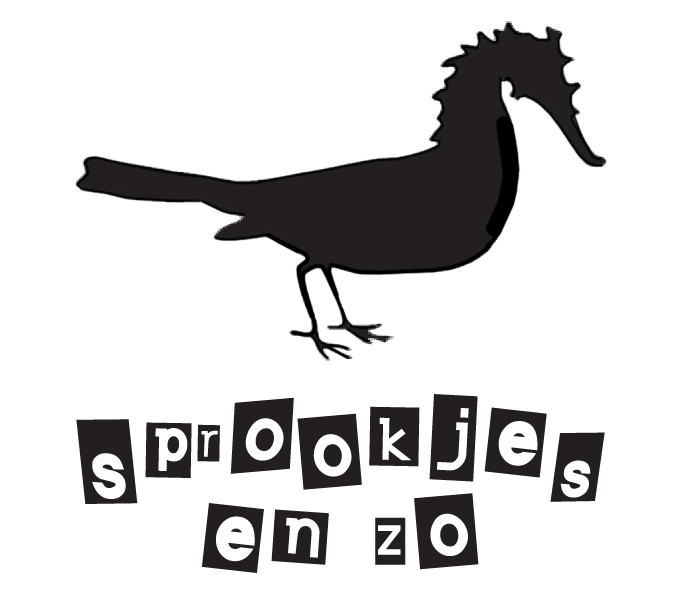 CLICKALGEMENE INFOTypologie: circus - interactief – figuren & objectentheater
Scène op scène voorstellingLeeftijd: 3 t/m 5 jaar 
Publiek: families en scholen
Max. publiek: 120 personen (kinderen + volwassenen)
Duur: 45 min
TECHNIEK
Opbouw: 3u30Afbraak 1uWe hebben minstens 1 uur  nodig (=opruimtijd en pauze) tussen het einde van een voorstelling en de start van een volgende voorstelling. Dus als de eerste voorstelling om 9u begint, kan de volgende voorstelling om 10u40 starten.
Minimale afmetingen: 10mx9mx5mMAXIMALE TECHNISCHE NODEN*Zwarte dansvloer op scène2 techniekers voor uit- en inladen, opbouw en afbraak1 technieker stand-by tijdens de voorstelling26-35 kanalen dimmer max4-6 trekken28-36 theaterspots 1000 W (veelal pc 1000W - par 64 en profielspots 1000W)Audio aangepast aan de ruimteStofzuiger*we zijn altijd bereid om het lichtplan en technische noden aan te passen aan de speelplekLOGISTIEKOmkleedruimte voor acteurs voorzien van tafel, stoel, spiegel en toilet. Warme maaltijd voor 3 personen, waarvan 2 lactose-intolerant.CONTACTTechniek:Pietro ChiarenzaT: 0486-56 09 71 (Engels)Pietro.sprookjes@gmail.comPraktische afspraken:An LambinT: 0477-72 36 73an@sprookjes.bewww.sprookjes.be